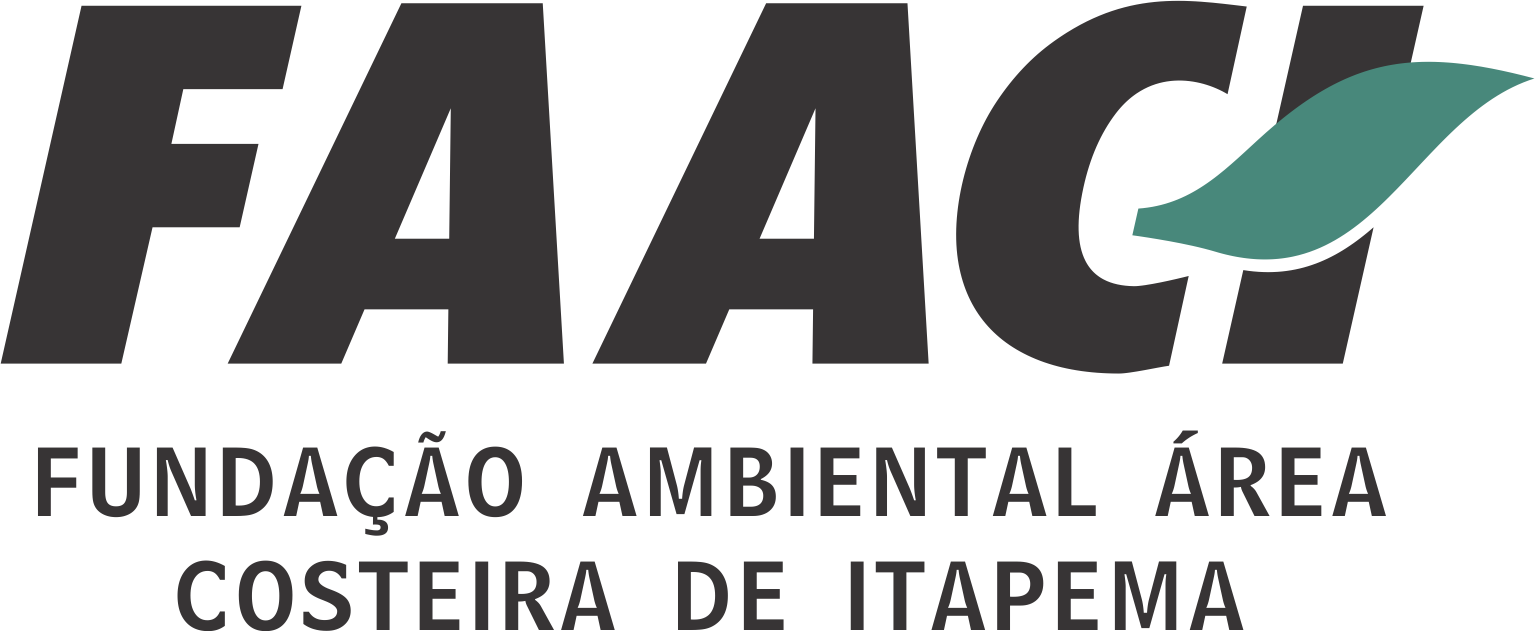  DECLARAÇÃO DE CONFORMIDADE AMBIENTALO(a) declarante, abaixo identificado(a) em conformidade com o disposto na Resolução CONSEMA nº 01/06 e ciente das aplicações relativas à legislação administrativa, civil e penal, declara para fins de comprovação junto à Fundação Ambiental Área Costeira de Itapema - FAACI que o empreendimento abaixo descrito está localizado de acordo com a legislação ambiental e florestal vigente, não está situado em área de preservação permanente, tratando de forma adequada seus efluentes líquidos e resíduos sólidos e que o imóvel, quando localizado em área rural, possui Cadastro Ambiental Rural ou Reserva Legal Averbada.O(a) declarante, abaixo identificado(a) em conformidade com o disposto na Resolução CONSEMA nº 01/06 e ciente das aplicações relativas à legislação administrativa, civil e penal, declara para fins de comprovação junto à Fundação Ambiental Área Costeira de Itapema - FAACI que o empreendimento abaixo descrito está localizado de acordo com a legislação ambiental e florestal vigente, não está situado em área de preservação permanente, tratando de forma adequada seus efluentes líquidos e resíduos sólidos e que o imóvel, quando localizado em área rural, possui Cadastro Ambiental Rural ou Reserva Legal Averbada.O(a) declarante, abaixo identificado(a) em conformidade com o disposto na Resolução CONSEMA nº 01/06 e ciente das aplicações relativas à legislação administrativa, civil e penal, declara para fins de comprovação junto à Fundação Ambiental Área Costeira de Itapema - FAACI que o empreendimento abaixo descrito está localizado de acordo com a legislação ambiental e florestal vigente, não está situado em área de preservação permanente, tratando de forma adequada seus efluentes líquidos e resíduos sólidos e que o imóvel, quando localizado em área rural, possui Cadastro Ambiental Rural ou Reserva Legal Averbada.O(a) declarante, abaixo identificado(a) em conformidade com o disposto na Resolução CONSEMA nº 01/06 e ciente das aplicações relativas à legislação administrativa, civil e penal, declara para fins de comprovação junto à Fundação Ambiental Área Costeira de Itapema - FAACI que o empreendimento abaixo descrito está localizado de acordo com a legislação ambiental e florestal vigente, não está situado em área de preservação permanente, tratando de forma adequada seus efluentes líquidos e resíduos sólidos e que o imóvel, quando localizado em área rural, possui Cadastro Ambiental Rural ou Reserva Legal Averbada.O(a) declarante, abaixo identificado(a) em conformidade com o disposto na Resolução CONSEMA nº 01/06 e ciente das aplicações relativas à legislação administrativa, civil e penal, declara para fins de comprovação junto à Fundação Ambiental Área Costeira de Itapema - FAACI que o empreendimento abaixo descrito está localizado de acordo com a legislação ambiental e florestal vigente, não está situado em área de preservação permanente, tratando de forma adequada seus efluentes líquidos e resíduos sólidos e que o imóvel, quando localizado em área rural, possui Cadastro Ambiental Rural ou Reserva Legal Averbada.O(a) declarante, abaixo identificado(a) em conformidade com o disposto na Resolução CONSEMA nº 01/06 e ciente das aplicações relativas à legislação administrativa, civil e penal, declara para fins de comprovação junto à Fundação Ambiental Área Costeira de Itapema - FAACI que o empreendimento abaixo descrito está localizado de acordo com a legislação ambiental e florestal vigente, não está situado em área de preservação permanente, tratando de forma adequada seus efluentes líquidos e resíduos sólidos e que o imóvel, quando localizado em área rural, possui Cadastro Ambiental Rural ou Reserva Legal Averbada.O(a) declarante, abaixo identificado(a) em conformidade com o disposto na Resolução CONSEMA nº 01/06 e ciente das aplicações relativas à legislação administrativa, civil e penal, declara para fins de comprovação junto à Fundação Ambiental Área Costeira de Itapema - FAACI que o empreendimento abaixo descrito está localizado de acordo com a legislação ambiental e florestal vigente, não está situado em área de preservação permanente, tratando de forma adequada seus efluentes líquidos e resíduos sólidos e que o imóvel, quando localizado em área rural, possui Cadastro Ambiental Rural ou Reserva Legal Averbada.O(a) declarante, abaixo identificado(a) em conformidade com o disposto na Resolução CONSEMA nº 01/06 e ciente das aplicações relativas à legislação administrativa, civil e penal, declara para fins de comprovação junto à Fundação Ambiental Área Costeira de Itapema - FAACI que o empreendimento abaixo descrito está localizado de acordo com a legislação ambiental e florestal vigente, não está situado em área de preservação permanente, tratando de forma adequada seus efluentes líquidos e resíduos sólidos e que o imóvel, quando localizado em área rural, possui Cadastro Ambiental Rural ou Reserva Legal Averbada.O(a) declarante, abaixo identificado(a) em conformidade com o disposto na Resolução CONSEMA nº 01/06 e ciente das aplicações relativas à legislação administrativa, civil e penal, declara para fins de comprovação junto à Fundação Ambiental Área Costeira de Itapema - FAACI que o empreendimento abaixo descrito está localizado de acordo com a legislação ambiental e florestal vigente, não está situado em área de preservação permanente, tratando de forma adequada seus efluentes líquidos e resíduos sólidos e que o imóvel, quando localizado em área rural, possui Cadastro Ambiental Rural ou Reserva Legal Averbada.O(a) declarante, abaixo identificado(a) em conformidade com o disposto na Resolução CONSEMA nº 01/06 e ciente das aplicações relativas à legislação administrativa, civil e penal, declara para fins de comprovação junto à Fundação Ambiental Área Costeira de Itapema - FAACI que o empreendimento abaixo descrito está localizado de acordo com a legislação ambiental e florestal vigente, não está situado em área de preservação permanente, tratando de forma adequada seus efluentes líquidos e resíduos sólidos e que o imóvel, quando localizado em área rural, possui Cadastro Ambiental Rural ou Reserva Legal Averbada.O(a) declarante, abaixo identificado(a) em conformidade com o disposto na Resolução CONSEMA nº 01/06 e ciente das aplicações relativas à legislação administrativa, civil e penal, declara para fins de comprovação junto à Fundação Ambiental Área Costeira de Itapema - FAACI que o empreendimento abaixo descrito está localizado de acordo com a legislação ambiental e florestal vigente, não está situado em área de preservação permanente, tratando de forma adequada seus efluentes líquidos e resíduos sólidos e que o imóvel, quando localizado em área rural, possui Cadastro Ambiental Rural ou Reserva Legal Averbada.O(a) declarante, abaixo identificado(a) em conformidade com o disposto na Resolução CONSEMA nº 01/06 e ciente das aplicações relativas à legislação administrativa, civil e penal, declara para fins de comprovação junto à Fundação Ambiental Área Costeira de Itapema - FAACI que o empreendimento abaixo descrito está localizado de acordo com a legislação ambiental e florestal vigente, não está situado em área de preservação permanente, tratando de forma adequada seus efluentes líquidos e resíduos sólidos e que o imóvel, quando localizado em área rural, possui Cadastro Ambiental Rural ou Reserva Legal Averbada.O(a) declarante, abaixo identificado(a) em conformidade com o disposto na Resolução CONSEMA nº 01/06 e ciente das aplicações relativas à legislação administrativa, civil e penal, declara para fins de comprovação junto à Fundação Ambiental Área Costeira de Itapema - FAACI que o empreendimento abaixo descrito está localizado de acordo com a legislação ambiental e florestal vigente, não está situado em área de preservação permanente, tratando de forma adequada seus efluentes líquidos e resíduos sólidos e que o imóvel, quando localizado em área rural, possui Cadastro Ambiental Rural ou Reserva Legal Averbada.O(a) declarante, abaixo identificado(a) em conformidade com o disposto na Resolução CONSEMA nº 01/06 e ciente das aplicações relativas à legislação administrativa, civil e penal, declara para fins de comprovação junto à Fundação Ambiental Área Costeira de Itapema - FAACI que o empreendimento abaixo descrito está localizado de acordo com a legislação ambiental e florestal vigente, não está situado em área de preservação permanente, tratando de forma adequada seus efluentes líquidos e resíduos sólidos e que o imóvel, quando localizado em área rural, possui Cadastro Ambiental Rural ou Reserva Legal Averbada.O(a) declarante, abaixo identificado(a) em conformidade com o disposto na Resolução CONSEMA nº 01/06 e ciente das aplicações relativas à legislação administrativa, civil e penal, declara para fins de comprovação junto à Fundação Ambiental Área Costeira de Itapema - FAACI que o empreendimento abaixo descrito está localizado de acordo com a legislação ambiental e florestal vigente, não está situado em área de preservação permanente, tratando de forma adequada seus efluentes líquidos e resíduos sólidos e que o imóvel, quando localizado em área rural, possui Cadastro Ambiental Rural ou Reserva Legal Averbada.O(a) declarante, abaixo identificado(a) em conformidade com o disposto na Resolução CONSEMA nº 01/06 e ciente das aplicações relativas à legislação administrativa, civil e penal, declara para fins de comprovação junto à Fundação Ambiental Área Costeira de Itapema - FAACI que o empreendimento abaixo descrito está localizado de acordo com a legislação ambiental e florestal vigente, não está situado em área de preservação permanente, tratando de forma adequada seus efluentes líquidos e resíduos sólidos e que o imóvel, quando localizado em área rural, possui Cadastro Ambiental Rural ou Reserva Legal Averbada.O(a) declarante, abaixo identificado(a) em conformidade com o disposto na Resolução CONSEMA nº 01/06 e ciente das aplicações relativas à legislação administrativa, civil e penal, declara para fins de comprovação junto à Fundação Ambiental Área Costeira de Itapema - FAACI que o empreendimento abaixo descrito está localizado de acordo com a legislação ambiental e florestal vigente, não está situado em área de preservação permanente, tratando de forma adequada seus efluentes líquidos e resíduos sólidos e que o imóvel, quando localizado em área rural, possui Cadastro Ambiental Rural ou Reserva Legal Averbada.O(a) declarante, abaixo identificado(a) em conformidade com o disposto na Resolução CONSEMA nº 01/06 e ciente das aplicações relativas à legislação administrativa, civil e penal, declara para fins de comprovação junto à Fundação Ambiental Área Costeira de Itapema - FAACI que o empreendimento abaixo descrito está localizado de acordo com a legislação ambiental e florestal vigente, não está situado em área de preservação permanente, tratando de forma adequada seus efluentes líquidos e resíduos sólidos e que o imóvel, quando localizado em área rural, possui Cadastro Ambiental Rural ou Reserva Legal Averbada.O(a) declarante, abaixo identificado(a) em conformidade com o disposto na Resolução CONSEMA nº 01/06 e ciente das aplicações relativas à legislação administrativa, civil e penal, declara para fins de comprovação junto à Fundação Ambiental Área Costeira de Itapema - FAACI que o empreendimento abaixo descrito está localizado de acordo com a legislação ambiental e florestal vigente, não está situado em área de preservação permanente, tratando de forma adequada seus efluentes líquidos e resíduos sólidos e que o imóvel, quando localizado em área rural, possui Cadastro Ambiental Rural ou Reserva Legal Averbada.O(a) declarante, abaixo identificado(a) em conformidade com o disposto na Resolução CONSEMA nº 01/06 e ciente das aplicações relativas à legislação administrativa, civil e penal, declara para fins de comprovação junto à Fundação Ambiental Área Costeira de Itapema - FAACI que o empreendimento abaixo descrito está localizado de acordo com a legislação ambiental e florestal vigente, não está situado em área de preservação permanente, tratando de forma adequada seus efluentes líquidos e resíduos sólidos e que o imóvel, quando localizado em área rural, possui Cadastro Ambiental Rural ou Reserva Legal Averbada.O(a) declarante, abaixo identificado(a) em conformidade com o disposto na Resolução CONSEMA nº 01/06 e ciente das aplicações relativas à legislação administrativa, civil e penal, declara para fins de comprovação junto à Fundação Ambiental Área Costeira de Itapema - FAACI que o empreendimento abaixo descrito está localizado de acordo com a legislação ambiental e florestal vigente, não está situado em área de preservação permanente, tratando de forma adequada seus efluentes líquidos e resíduos sólidos e que o imóvel, quando localizado em área rural, possui Cadastro Ambiental Rural ou Reserva Legal Averbada.O(a) declarante, abaixo identificado(a) em conformidade com o disposto na Resolução CONSEMA nº 01/06 e ciente das aplicações relativas à legislação administrativa, civil e penal, declara para fins de comprovação junto à Fundação Ambiental Área Costeira de Itapema - FAACI que o empreendimento abaixo descrito está localizado de acordo com a legislação ambiental e florestal vigente, não está situado em área de preservação permanente, tratando de forma adequada seus efluentes líquidos e resíduos sólidos e que o imóvel, quando localizado em área rural, possui Cadastro Ambiental Rural ou Reserva Legal Averbada.O(a) declarante, abaixo identificado(a) em conformidade com o disposto na Resolução CONSEMA nº 01/06 e ciente das aplicações relativas à legislação administrativa, civil e penal, declara para fins de comprovação junto à Fundação Ambiental Área Costeira de Itapema - FAACI que o empreendimento abaixo descrito está localizado de acordo com a legislação ambiental e florestal vigente, não está situado em área de preservação permanente, tratando de forma adequada seus efluentes líquidos e resíduos sólidos e que o imóvel, quando localizado em área rural, possui Cadastro Ambiental Rural ou Reserva Legal Averbada.O(a) declarante, abaixo identificado(a) em conformidade com o disposto na Resolução CONSEMA nº 01/06 e ciente das aplicações relativas à legislação administrativa, civil e penal, declara para fins de comprovação junto à Fundação Ambiental Área Costeira de Itapema - FAACI que o empreendimento abaixo descrito está localizado de acordo com a legislação ambiental e florestal vigente, não está situado em área de preservação permanente, tratando de forma adequada seus efluentes líquidos e resíduos sólidos e que o imóvel, quando localizado em área rural, possui Cadastro Ambiental Rural ou Reserva Legal Averbada.O(a) declarante, abaixo identificado(a) em conformidade com o disposto na Resolução CONSEMA nº 01/06 e ciente das aplicações relativas à legislação administrativa, civil e penal, declara para fins de comprovação junto à Fundação Ambiental Área Costeira de Itapema - FAACI que o empreendimento abaixo descrito está localizado de acordo com a legislação ambiental e florestal vigente, não está situado em área de preservação permanente, tratando de forma adequada seus efluentes líquidos e resíduos sólidos e que o imóvel, quando localizado em área rural, possui Cadastro Ambiental Rural ou Reserva Legal Averbada.O(a) declarante, abaixo identificado(a) em conformidade com o disposto na Resolução CONSEMA nº 01/06 e ciente das aplicações relativas à legislação administrativa, civil e penal, declara para fins de comprovação junto à Fundação Ambiental Área Costeira de Itapema - FAACI que o empreendimento abaixo descrito está localizado de acordo com a legislação ambiental e florestal vigente, não está situado em área de preservação permanente, tratando de forma adequada seus efluentes líquidos e resíduos sólidos e que o imóvel, quando localizado em área rural, possui Cadastro Ambiental Rural ou Reserva Legal Averbada.O(a) declarante, abaixo identificado(a) em conformidade com o disposto na Resolução CONSEMA nº 01/06 e ciente das aplicações relativas à legislação administrativa, civil e penal, declara para fins de comprovação junto à Fundação Ambiental Área Costeira de Itapema - FAACI que o empreendimento abaixo descrito está localizado de acordo com a legislação ambiental e florestal vigente, não está situado em área de preservação permanente, tratando de forma adequada seus efluentes líquidos e resíduos sólidos e que o imóvel, quando localizado em área rural, possui Cadastro Ambiental Rural ou Reserva Legal Averbada.O(a) declarante, abaixo identificado(a) em conformidade com o disposto na Resolução CONSEMA nº 01/06 e ciente das aplicações relativas à legislação administrativa, civil e penal, declara para fins de comprovação junto à Fundação Ambiental Área Costeira de Itapema - FAACI que o empreendimento abaixo descrito está localizado de acordo com a legislação ambiental e florestal vigente, não está situado em área de preservação permanente, tratando de forma adequada seus efluentes líquidos e resíduos sólidos e que o imóvel, quando localizado em área rural, possui Cadastro Ambiental Rural ou Reserva Legal Averbada.O(a) declarante, abaixo identificado(a) em conformidade com o disposto na Resolução CONSEMA nº 01/06 e ciente das aplicações relativas à legislação administrativa, civil e penal, declara para fins de comprovação junto à Fundação Ambiental Área Costeira de Itapema - FAACI que o empreendimento abaixo descrito está localizado de acordo com a legislação ambiental e florestal vigente, não está situado em área de preservação permanente, tratando de forma adequada seus efluentes líquidos e resíduos sólidos e que o imóvel, quando localizado em área rural, possui Cadastro Ambiental Rural ou Reserva Legal Averbada.O(a) declarante, abaixo identificado(a) em conformidade com o disposto na Resolução CONSEMA nº 01/06 e ciente das aplicações relativas à legislação administrativa, civil e penal, declara para fins de comprovação junto à Fundação Ambiental Área Costeira de Itapema - FAACI que o empreendimento abaixo descrito está localizado de acordo com a legislação ambiental e florestal vigente, não está situado em área de preservação permanente, tratando de forma adequada seus efluentes líquidos e resíduos sólidos e que o imóvel, quando localizado em área rural, possui Cadastro Ambiental Rural ou Reserva Legal Averbada.Identificação do(a) Responsável Técnico(a)Identificação do(a) Responsável Técnico(a)Identificação do(a) Responsável Técnico(a)Identificação do(a) Responsável Técnico(a)Identificação do(a) Responsável Técnico(a)Identificação do(a) Responsável Técnico(a)Identificação do(a) Responsável Técnico(a)Identificação do(a) Responsável Técnico(a)Identificação do(a) Responsável Técnico(a)Identificação do(a) Responsável Técnico(a)Identificação do(a) Responsável Técnico(a)Identificação do(a) Responsável Técnico(a)Identificação do(a) Responsável Técnico(a)Identificação do(a) Responsável Técnico(a)Identificação do(a) Responsável Técnico(a)Identificação do(a) Responsável Técnico(a)Identificação do(a) Responsável Técnico(a)Identificação do(a) Responsável Técnico(a)Identificação do(a) Responsável Técnico(a)Identificação do(a) Responsável Técnico(a)Identificação do(a) Responsável Técnico(a)Identificação do(a) Responsável Técnico(a)Identificação do(a) Responsável Técnico(a)Identificação do(a) Responsável Técnico(a)Identificação do(a) Responsável Técnico(a)Identificação do(a) Responsável Técnico(a)Identificação do(a) Responsável Técnico(a)Identificação do(a) Responsável Técnico(a)Identificação do(a) Responsável Técnico(a)Identificação do(a) Responsável Técnico(a)NOME:NOME:CGC/CPF:CGC/CPF:PROFISSÃO:PROFISSÃO:PROFISSÃO:PROFISSÃO:PROFISSÃO:PROFISSÃO:PROFISSÃO:Nº. REG. CONSELHO:Nº. REG. CONSELHO:Nº. REG. CONSELHO:Nº. REG. CONSELHO:Nº. REG. CONSELHO:Identificação do empreendedorIdentificação do empreendedorIdentificação do empreendedorIdentificação do empreendedorIdentificação do empreendedorIdentificação do empreendedorIdentificação do empreendedorIdentificação do empreendedorIdentificação do empreendedorIdentificação do empreendedorIdentificação do empreendedorIdentificação do empreendedorIdentificação do empreendedorIdentificação do empreendedorIdentificação do empreendedorIdentificação do empreendedorIdentificação do empreendedorIdentificação do empreendedorIdentificação do empreendedorIdentificação do empreendedorIdentificação do empreendedorIdentificação do empreendedorIdentificação do empreendedorIdentificação do empreendedorIdentificação do empreendedorIdentificação do empreendedorIdentificação do empreendedorIdentificação do empreendedorIdentificação do empreendedorIdentificação do empreendedorNOME/RAZÃO SOCIAL:NOME/RAZÃO SOCIAL:NOME/RAZÃO SOCIAL:NOME/RAZÃO SOCIAL:NOME/RAZÃO SOCIAL:NOME/RAZÃO SOCIAL:NOME/RAZÃO SOCIAL:Dados do empreendimento/atividadeDados do empreendimento/atividadeDados do empreendimento/atividadeDados do empreendimento/atividadeDados do empreendimento/atividadeDados do empreendimento/atividadeDados do empreendimento/atividadeDados do empreendimento/atividadeDados do empreendimento/atividadeDados do empreendimento/atividadeDados do empreendimento/atividadeDados do empreendimento/atividadeDados do empreendimento/atividadeDados do empreendimento/atividadeDados do empreendimento/atividadeDados do empreendimento/atividadeDados do empreendimento/atividadeDados do empreendimento/atividadeDados do empreendimento/atividadeDados do empreendimento/atividadeDados do empreendimento/atividadeDados do empreendimento/atividadeDados do empreendimento/atividadeDados do empreendimento/atividadeDados do empreendimento/atividadeDados do empreendimento/atividadeDados do empreendimento/atividadeDados do empreendimento/atividadeDados do empreendimento/atividadeDados do empreendimento/atividadeNOME/RAZÃO SOCIAL:NOME/RAZÃO SOCIAL:NOME/RAZÃO SOCIAL:NOME/RAZÃO SOCIAL:NOME/RAZÃO SOCIAL:NOME/RAZÃO SOCIAL:NOME/RAZÃO SOCIAL:LOGRADOURO:LOGRADOURO:LOGRADOURO:LOGRADOURO:NÚMERO:NÚMERO:NÚMERO:COMPLEMENTO:COMPLEMENTO:COMPLEMENTO:BAIRRO:BAIRRO:BAIRRO:CEP:MUNICÍPIO:MUNICÍPIO:MUNICÍPIO:MUNICÍPIO:UF:SCCoordenadas geográficas (latitude/longitude)  ou planas (UTM) no sistema de projeção (DATUM) SIRGAS2000Coordenadas geográficas (latitude/longitude)  ou planas (UTM) no sistema de projeção (DATUM) SIRGAS2000Coordenadas geográficas (latitude/longitude)  ou planas (UTM) no sistema de projeção (DATUM) SIRGAS2000Coordenadas geográficas (latitude/longitude)  ou planas (UTM) no sistema de projeção (DATUM) SIRGAS2000Coordenadas geográficas (latitude/longitude)  ou planas (UTM) no sistema de projeção (DATUM) SIRGAS2000Coordenadas geográficas (latitude/longitude)  ou planas (UTM) no sistema de projeção (DATUM) SIRGAS2000Coordenadas geográficas (latitude/longitude)  ou planas (UTM) no sistema de projeção (DATUM) SIRGAS2000Coordenadas geográficas (latitude/longitude)  ou planas (UTM) no sistema de projeção (DATUM) SIRGAS2000Coordenadas geográficas (latitude/longitude)  ou planas (UTM) no sistema de projeção (DATUM) SIRGAS2000Coordenadas geográficas (latitude/longitude)  ou planas (UTM) no sistema de projeção (DATUM) SIRGAS2000Coordenadas geográficas (latitude/longitude)  ou planas (UTM) no sistema de projeção (DATUM) SIRGAS2000Coordenadas geográficas (latitude/longitude)  ou planas (UTM) no sistema de projeção (DATUM) SIRGAS2000Coordenadas geográficas (latitude/longitude)  ou planas (UTM) no sistema de projeção (DATUM) SIRGAS2000Coordenadas geográficas (latitude/longitude)  ou planas (UTM) no sistema de projeção (DATUM) SIRGAS2000Coordenadas geográficas (latitude/longitude)  ou planas (UTM) no sistema de projeção (DATUM) SIRGAS2000Coordenadas geográficas (latitude/longitude)  ou planas (UTM) no sistema de projeção (DATUM) SIRGAS2000Coordenadas geográficas (latitude/longitude)  ou planas (UTM) no sistema de projeção (DATUM) SIRGAS2000Coordenadas geográficas (latitude/longitude)  ou planas (UTM) no sistema de projeção (DATUM) SIRGAS2000Coordenadas geográficas (latitude/longitude)  ou planas (UTM) no sistema de projeção (DATUM) SIRGAS2000Coordenadas geográficas (latitude/longitude)  ou planas (UTM) no sistema de projeção (DATUM) SIRGAS2000Coordenadas geográficas (latitude/longitude)  ou planas (UTM) no sistema de projeção (DATUM) SIRGAS2000Coordenadas geográficas (latitude/longitude)  ou planas (UTM) no sistema de projeção (DATUM) SIRGAS2000Coordenadas geográficas (latitude/longitude)  ou planas (UTM) no sistema de projeção (DATUM) SIRGAS2000Coordenadas geográficas (latitude/longitude)  ou planas (UTM) no sistema de projeção (DATUM) SIRGAS2000Coordenadas geográficas (latitude/longitude)  ou planas (UTM) no sistema de projeção (DATUM) SIRGAS2000Coordenadas geográficas (latitude/longitude)  ou planas (UTM) no sistema de projeção (DATUM) SIRGAS2000Coordenadas geográficas (latitude/longitude)  ou planas (UTM) no sistema de projeção (DATUM) SIRGAS2000Coordenadas geográficas (latitude/longitude)  ou planas (UTM) no sistema de projeção (DATUM) SIRGAS2000Coordenadas geográficas (latitude/longitude)  ou planas (UTM) no sistema de projeção (DATUM) SIRGAS2000Coordenadas geográficas (latitude/longitude)  ou planas (UTM) no sistema de projeção (DATUM) SIRGAS2000LOCALIZAÇÃO:LOCALIZAÇÃO:LOCALIZAÇÃO:LOCALIZAÇÃO:Latitude(S):Latitude(S):Latitude(S):Latitude(S):g:m:m:m:s:s:s:s:s:Longitude(W):Longitude(W):Longitude(W):Longitude(W):g:g:g:m:m:s:s:s:s:COORDENADA UTM x:COORDENADA UTM x:COORDENADA UTM x:COORDENADA UTM x:COORDENADA UTM x:COORDENADA UTM x:COORDENADAS UTM y:COORDENADAS UTM y:COORDENADAS UTM y:COORDENADAS UTM y:COORDENADAS UTM y:COORDENADAS UTM y:COORDENADAS UTM y:COORDENADAS UTM y:COORDENADAS UTM y:Esta declaração tem validade de quatro anos, contados a partir da data de sua emissão e deve ser renovada previamente ao seu vencimento.Esta declaração tem validade de quatro anos, contados a partir da data de sua emissão e deve ser renovada previamente ao seu vencimento.Esta declaração tem validade de quatro anos, contados a partir da data de sua emissão e deve ser renovada previamente ao seu vencimento.Esta declaração tem validade de quatro anos, contados a partir da data de sua emissão e deve ser renovada previamente ao seu vencimento.Esta declaração tem validade de quatro anos, contados a partir da data de sua emissão e deve ser renovada previamente ao seu vencimento.Esta declaração tem validade de quatro anos, contados a partir da data de sua emissão e deve ser renovada previamente ao seu vencimento.Esta declaração tem validade de quatro anos, contados a partir da data de sua emissão e deve ser renovada previamente ao seu vencimento.Esta declaração tem validade de quatro anos, contados a partir da data de sua emissão e deve ser renovada previamente ao seu vencimento.Esta declaração tem validade de quatro anos, contados a partir da data de sua emissão e deve ser renovada previamente ao seu vencimento.Esta declaração tem validade de quatro anos, contados a partir da data de sua emissão e deve ser renovada previamente ao seu vencimento.Esta declaração tem validade de quatro anos, contados a partir da data de sua emissão e deve ser renovada previamente ao seu vencimento.Esta declaração tem validade de quatro anos, contados a partir da data de sua emissão e deve ser renovada previamente ao seu vencimento.Esta declaração tem validade de quatro anos, contados a partir da data de sua emissão e deve ser renovada previamente ao seu vencimento.Esta declaração tem validade de quatro anos, contados a partir da data de sua emissão e deve ser renovada previamente ao seu vencimento.Esta declaração tem validade de quatro anos, contados a partir da data de sua emissão e deve ser renovada previamente ao seu vencimento.Esta declaração tem validade de quatro anos, contados a partir da data de sua emissão e deve ser renovada previamente ao seu vencimento.Esta declaração tem validade de quatro anos, contados a partir da data de sua emissão e deve ser renovada previamente ao seu vencimento.Esta declaração tem validade de quatro anos, contados a partir da data de sua emissão e deve ser renovada previamente ao seu vencimento.Esta declaração tem validade de quatro anos, contados a partir da data de sua emissão e deve ser renovada previamente ao seu vencimento.Esta declaração tem validade de quatro anos, contados a partir da data de sua emissão e deve ser renovada previamente ao seu vencimento.Esta declaração tem validade de quatro anos, contados a partir da data de sua emissão e deve ser renovada previamente ao seu vencimento.Esta declaração tem validade de quatro anos, contados a partir da data de sua emissão e deve ser renovada previamente ao seu vencimento.Esta declaração tem validade de quatro anos, contados a partir da data de sua emissão e deve ser renovada previamente ao seu vencimento.Esta declaração tem validade de quatro anos, contados a partir da data de sua emissão e deve ser renovada previamente ao seu vencimento.Esta declaração tem validade de quatro anos, contados a partir da data de sua emissão e deve ser renovada previamente ao seu vencimento.Esta declaração tem validade de quatro anos, contados a partir da data de sua emissão e deve ser renovada previamente ao seu vencimento.Esta declaração tem validade de quatro anos, contados a partir da data de sua emissão e deve ser renovada previamente ao seu vencimento.Esta declaração tem validade de quatro anos, contados a partir da data de sua emissão e deve ser renovada previamente ao seu vencimento.Esta declaração tem validade de quatro anos, contados a partir da data de sua emissão e deve ser renovada previamente ao seu vencimento.Esta declaração tem validade de quatro anos, contados a partir da data de sua emissão e deve ser renovada previamente ao seu vencimento.AssinaturaAssinaturaAssinaturaAssinaturaAssinaturaAssinaturaAssinaturaAssinaturaAssinaturaAssinaturaAssinaturaAssinaturaAssinaturaAssinaturaAssinaturaAssinaturaAssinaturaAssinaturaAssinaturaAssinaturaAssinaturaAssinaturaAssinaturaAssinaturaAssinaturaAssinaturaAssinaturaAssinaturaAssinaturaAssinaturaLocal e dataLocal e dataLocal e dataLocal e data,,,,,,,,,dedededeNome/Assinatura do(a) Responsável Técnico(a)Nome/Assinatura do(a) Responsável Técnico(a)Nome/Assinatura do(a) Responsável Técnico(a)Nome/Assinatura do(a) Responsável Técnico(a)Nome/Assinatura do(a) Responsável Técnico(a)Nome/Assinatura do(a) Responsável Técnico(a)Nome/Assinatura do(a) Responsável Técnico(a)Nome/Assinatura do(a) Responsável Técnico(a)Nome/Assinatura do(a) Responsável Técnico(a)Nome/Assinatura do(a) Responsável Técnico(a)Nome/Assinatura do(a) Responsável Técnico(a)Nome/Assinatura do(a) Responsável Técnico(a)Nome/Assinatura do(a) Responsável Técnico(a)Nome/Assinatura do(a) Responsável Técnico(a)Nome/Assinatura do(a) Responsável Técnico(a)...........................................................................................................................................................................................................................................................................................................................................................................................................................................................................................................................................................................................................................................................................................................................................................................................................................................................................................................................................................................................................................................................................